Complete this form and upload it into the Plan of Study – Part I available in your Grad Rebel Gateway student portal. Once submitted, the form will route electronically for signatures. Upon approval by the Graduate College, a final copy of the form will be emailed to your Rebelmail account.Refer to the 2016-17 Graduate Catalog for degree requirements:https://catalog.unlv.edu/preview_program.php?catoid=17&poid=4212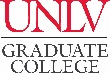 PLAN OF STUDY - Part IIDOCTOR OF PHILOSOPHY – PHYSICSPost-Master’s Track2016-17CatalogCOURSE REQUIREMENTSRequired Courses – 6-18 CreditsComplete 6-18 credits from the following list of courses: PHYS 700, PHYS 711, PHYS 712, PHYS 721, PHYS 722, PHYS 731Required Courses – 6-18 CreditsComplete 6-18 credits from the following list of courses: PHYS 700, PHYS 711, PHYS 712, PHYS 721, PHYS 722, PHYS 731Required Courses – 6-18 CreditsComplete 6-18 credits from the following list of courses: PHYS 700, PHYS 711, PHYS 712, PHYS 721, PHYS 722, PHYS 731Required Courses – 6-18 CreditsComplete 6-18 credits from the following list of courses: PHYS 700, PHYS 711, PHYS 712, PHYS 721, PHYS 722, PHYS 731Required Courses – 6-18 CreditsComplete 6-18 credits from the following list of courses: PHYS 700, PHYS 711, PHYS 712, PHYS 721, PHYS 722, PHYS 731Required Courses – 6-18 CreditsComplete 6-18 credits from the following list of courses: PHYS 700, PHYS 711, PHYS 712, PHYS 721, PHYS 722, PHYS 731Required Courses – 6-18 CreditsComplete 6-18 credits from the following list of courses: PHYS 700, PHYS 711, PHYS 712, PHYS 721, PHYS 722, PHYS 731Required Courses – 6-18 CreditsComplete 6-18 credits from the following list of courses: PHYS 700, PHYS 711, PHYS 712, PHYS 721, PHYS 722, PHYS 731COURSE(Prefix & #)CREDITSGRADE (if completed)TERM(Taken/anticipated)SUBSTITUTION/TRANSFER (if applicable)SUBSTITUTION/TRANSFER (if applicable)SUBSTITUTION/TRANSFER (if applicable)SUBSTITUTION/TRANSFER (if applicable)COURSE(Prefix & #)CREDITSGRADE (if completed)TERM(Taken/anticipated)COURSECREDITSGRADEINSTITUTIONGraduate Seminar Courses – 0-6 CreditsComplete zero to six credits of the following, including three acceptable presentations.Graduate Seminar Courses – 0-6 CreditsComplete zero to six credits of the following, including three acceptable presentations.Graduate Seminar Courses – 0-6 CreditsComplete zero to six credits of the following, including three acceptable presentations.Graduate Seminar Courses – 0-6 CreditsComplete zero to six credits of the following, including three acceptable presentations.Graduate Seminar Courses – 0-6 CreditsComplete zero to six credits of the following, including three acceptable presentations.Graduate Seminar Courses – 0-6 CreditsComplete zero to six credits of the following, including three acceptable presentations.Graduate Seminar Courses – 0-6 CreditsComplete zero to six credits of the following, including three acceptable presentations.Graduate Seminar Courses – 0-6 CreditsComplete zero to six credits of the following, including three acceptable presentations.COURSE(Prefix & #)CREDITSGRADE(if completed)TERM(Taken/anticipated)SUBSTITUTION/TRANSFER (if applicable)SUBSTITUTION/TRANSFER (if applicable)SUBSTITUTION/TRANSFER (if applicable)SUBSTITUTION/TRANSFER (if applicable)COURSE(Prefix & #)CREDITSGRADE(if completed)TERM(Taken/anticipated)COURSECREDITSGRADEINSTITUTIONDissertation - 18 CreditsDissertation - 18 CreditsDissertation - 18 CreditsDissertation - 18 CreditsDissertation - 18 CreditsDissertation - 18 CreditsDissertation - 18 CreditsDissertation - 18 CreditsDissertation - 18 CreditsDissertation - 18 CreditsDissertation - 18 CreditsCOURSE(Prefix & #)COURSE(Prefix & #)CREDITSCREDITSGRADE(if completed)TERM(Taken/anticipated)SUBSTITUTION/TRANSFER (if applicable)SUBSTITUTION/TRANSFER (if applicable)SUBSTITUTION/TRANSFER (if applicable)SUBSTITUTION/TRANSFER (if applicable)SUBSTITUTION/TRANSFER (if applicable)COURSE(Prefix & #)COURSE(Prefix & #)CREDITSCREDITSGRADE(if completed)TERM(Taken/anticipated)COURSECREDITSGRADEINSTITUTIONINSTITUTIONPHYS 799PHYS 799TOTAL CREDITS* Minimum credits required for graduation = 30* Minimum credits required for graduation = 30* Minimum credits required for graduation = 30* Minimum credits required for graduation = 30* Minimum credits required for graduation = 30* Minimum credits required for graduation = 30* Minimum credits required for graduation = 30GRADUATION POLICIESA minimum of 50 percent of the degree program must be 700-level courses excluding thesis, dissertation, or professional/scholarly paper. Individual departments may require more than the Graduate College minimum.Courses used to fulfill requirements for one degree may not be used toward another degree. A minimum grade of B- is required in each course. An overall GPA of 3.00 or better is required on all course work that is part of the degree program.Refer to the Thesis and Dissertation Format and Submission Guidelines webpage for a breakdown of requirements.Refer to the Graduate Catalog for all Academic, Transfer Credit, and program-related policies and requirements.